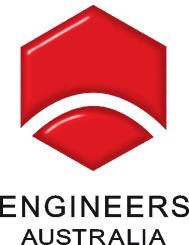 The position of Registration Officer is responsible for providing high level administrative support to the General Manager – Professional Standards, the Operations Manager – Professional Standards and the Registration functions of Engineers Australia. The Senior Registration Officer corresponds directly with senior members and stake holders and is the administrative point of contact for EngExec and new processes developed by the Registration department that are outside of standard operating procedures. DUTIESWork with the Registration Lead to monitor policies, procedures, guidelines, forms and work practices to identify improvements to increase efficiency and better customer outcomesProvide high level of personal communication to provide advice and solutions to senior members and stakeholders As required, complete coordination of interviews including the preparation of required documentation for assessment, recording outcomes in the membership database, notifying applicants of assessment outcomes via email, produce and distribute certificates as required and ensure fees are properly invoiced via the Finance teamEffective and accurate database management. This includes conducting regular data integrity checks to verify database entries, produce reports using the membership database and help with database user acceptance testing as requiredParticipation in the administration of CPD and Practice ReviewsGenerate reports that provide statistics on review and assessment processesProvide administrative support to the General Manager, Professional Standards and the Operations Manager, Professional Standards and provides assistance to the Registration team as requiredProvide effective customer service within a service delivery environmentWork closely with IT to assist with Registration projects and digitizing processesOther duties as required.WORK HEALTH & SAFETY (WHS) OBLIGATIONSAs a worker for Engineers Australia, you must:Take reasonable care for your own health and safety in the workplaceTake reasonable care that your acts or omissions do not adversely affect the health and safety of others in the workplaceCooperate with your employer about matters of health and safetyComply with any reasonable instruction and cooperate with Engineers Australia’s WHS policies andproceduresFamiliarise the broad meaning of ‘workplace’ in health and safety legislation and EngineersAustralia WHS policies and procedures.COMMUNICATION AND RELATIONSHIPSThe Registration Officer reports to the Registration Lead and provides support to the National Manager, Registration and, supports the Registration team as required.This position is required to work in a professional manner with external customers of the Registration team and will liaise with other employees across Engineers Australia as required.EXPECTED BEHAVIOURSSELECTION CRITERIAA proven ability to work as part of a team, contributing to the team’s effectivenessSolid computer skills with demonstrated competency in the use of Microsoft Office and the use of databases for data processing purposesWell-developed professional level written and oral communicationsAbility to work with limited supervision and prioritise workloadsThe ability to remain customer-focused in a service delivery environmentDemonstrated ability to apply a high ‘attention to detail’ in a process driven environmentDemonstrated commitment to achieving quality outcomes in work performance and resultsHaving a sound understanding of member-focused organisations (such as Engineers Australia) with membership and registration structures would be beneficial.Sound understanding of Privacy legislation as it applies to a member organisation and ability to independently maintain this knowledge as legislation changesAbility to lead, review and improve processes1.POSITION TITLE:POSITION DESCRIPTIONRegistration Officer2.JOB CLASSIFICATION:23.WORK UNIT:Professional Standards & Practice4.RESPONSIBLE TO:Registration Lead5.LOCATION:Canberra, ACT6.PURPOSE:Stakeholder FocusProvides timely advice and solutions that reflect an understanding of internal and external stakeholder needs.Actively supports team members to satisfy internal and external stakeholders.Change AgentConstructively challenges issues. Offers alternative solutions that contribute new and better ways of operating.Assesses impact of change and encourages cooperation in coping with change.Effective CollaboratorDemonstrates actively listening skills to ensure accurate understanding of stakeholder needs.Responsive to and tailors communication to ensure it is appropriate for target audience.Delivers ExcellenceIs accountable for tasks assigned. Is able to manage multiple priorities, timeframes.Draws on the information from a number of sources, uses experience and judgement to analyse what information is important.